 Зведений  звіт Додаток 3 до Національного положення (стандарту) бухгалтерського обліку в державному секторі 101 «Подання фінансової звітності» Зведений  звіт Додаток 3 до Національного положення (стандарту) бухгалтерського обліку в державному секторі 101 «Подання фінансової звітності» Зведений  звіт Додаток 3 до Національного положення (стандарту) бухгалтерського обліку в державному секторі 101 «Подання фінансової звітності» Зведений  звіт Додаток 3 до Національного положення (стандарту) бухгалтерського обліку в державному секторі 101 «Подання фінансової звітності» Зведений  звіт Додаток 3 до Національного положення (стандарту) бухгалтерського обліку в державному секторі 101 «Подання фінансової звітності» Зведений  звіт Додаток 3 до Національного положення (стандарту) бухгалтерського обліку в державному секторі 101 «Подання фінансової звітності» Зведений  звіт Додаток 3 до Національного положення (стандарту) бухгалтерського обліку в державному секторі 101 «Подання фінансової звітності» КОДИ КОДИ КОДИ КОДИ КОДИ Дата (рік, місяць, число) Дата (рік, місяць, число) Дата (рік, місяць, число) Дата (рік, місяць, число) Дата (рік, місяць, число) 2020 2020 01 01 01 Установа Виконавчий комітет Кам'янсько-Дніпровської міської ради Кам'янсько-Дніпровського району Запорізької області Виконавчий комітет Кам'янсько-Дніпровської міської ради Кам'янсько-Дніпровського району Запорізької області Виконавчий комітет Кам'янсько-Дніпровської міської ради Кам'янсько-Дніпровського району Запорізької області за ЄДРПОУ за ЄДРПОУ 04526928 04526928 04526928 04526928 04526928 Територія Кам'Янка-Дніпровська Кам'Янка-Дніпровська Кам'Янка-Дніпровська за КОАТУУ за КОАТУУ 2322410100 2322410100 2322410100 2322410100 2322410100 Організаційно-правова форма господарювання Орган місцевого самоврядування Орган місцевого самоврядування Орган місцевого самоврядування за КОПФГ за КОПФГ 420 420 420 420 420 Орган державного управління Міські, районні у містах ради та їх виконавчі органи Міські, районні у містах ради та їх виконавчі органи Міські, районні у містах ради та їх виконавчі органи за КОДУ за КОДУ 01009 01009 01009 01009 01009 Вид економічної діяльності Державне управління загального характеру Державне управління загального характеру Державне управління загального характеру за КВЕД за КВЕД 84.11 84.11 84.11 84.11 84.11 Одиниця виміру: грн Періодичність:  річна Звіт  про рух грошових коштів Звіт  про рух грошових коштів Звіт  про рух грошових коштів Звіт  про рух грошових коштів Звіт  про рух грошових коштів Звіт  про рух грошових коштів Звіт  про рух грошових коштів Звіт  про рух грошових коштів Звіт  про рух грошових коштів Звіт  про рух грошових коштів Звіт  про рух грошових коштів за 2019 рік за 2019 рік за 2019 рік за 2019 рік за 2019 рік за 2019 рік за 2019 рік за 2019 рік за 2019 рік за 2019 рік за 2019 рік Форма №3-дс Форма №3-дс Форма №3-дс Форма №3-дс Форма №3-дс Форма №3-дс Стаття Стаття Код рядка За звітний період За звітний період За аналогічний період попереднього року За аналогічний період попереднього року За аналогічний період попереднього року За аналогічний період попереднього року За аналогічний період попереднього року За аналогічний період попереднього року 1 1 2 3 3 4 4 4 4 4 4 I. Рух коштів у результаті операційної діяльності I. Рух коштів у результаті операційної діяльності I. Рух коштів у результаті операційної діяльності I. Рух коштів у результаті операційної діяльності I. Рух коштів у результаті операційної діяльності I. Рух коштів у результаті операційної діяльності I. Рух коштів у результаті операційної діяльності I. Рух коштів у результаті операційної діяльності I. Рух коштів у результаті операційної діяльності I. Рух коштів у результаті операційної діяльності I. Рух коштів у результаті операційної діяльності Надходження від обмінних операцій: Надходження від обмінних операцій: - - - - - - - -    бюджетні асигнування    бюджетні асигнування 3000 17228517 17228517 29039829 29039829 29039829 29039829 29039829 29039829    надходження від надання послуг (виконання робіт)    надходження від надання послуг (виконання робіт) 3005 24595 24595 42617 42617 42617 42617 42617 42617    надходження від продажу активів    надходження від продажу активів 3010 - - 1562 1562 1562 1562 1562 1562    інші надходження від обмінних операцій    інші надходження від обмінних операцій 3015 - - - - - - - - Надходження від необмінних операцій: Надходження від необмінних операцій: - - - - - - - -    податкові надходження    податкові надходження 3020 - - - - - - - -    неподаткові надходження    неподаткові надходження 3025 - - - - - - - -    трансферти, з них:    трансферти, з них: 3030 16480619 16480619 20912323 20912323 20912323 20912323 20912323 20912323           кошти трансфертів, отримані від органів  державного управління           кошти трансфертів, отримані від органів  державного управління 3031 - - - - - - - -    надходження до державних цільових фондів    надходження до державних цільових фондів 3040 - - - - - - - -    інші надходження від необмінних операцій    інші надходження від необмінних операцій 3045 41694 41694 44479 44479 44479 44479 44479 44479 Надходження грошових коштів за внутрішніми операціями Надходження грошових коштів за внутрішніми операціями 3050 15000 15000 - - - - - - Інші надходження Інші надходження 3090 162642 162642 75749 75749 75749 75749 75749 75749 Усього надходжень від операційної діяльності Усього надходжень від операційної діяльності 3095 33938067 33938067 50116559 50116559 50116559 50116559 50116559 50116559 Витрати за обмінними операціями: Витрати за обмінними операціями: - - - - - - - -    витрати на  виконання бюджетних програм    витрати на  виконання бюджетних програм 3100 17013212 17013212 12494020 12494020 12494020 12494020 12494020 12494020    витрати на виготовлення продукції (надання послуг, виконання робіт)    витрати на виготовлення продукції (надання послуг, виконання робіт) 3110 11086 11086 55683 55683 55683 55683 55683 55683 - - - - - - - -    витрати з продажу активів    витрати з продажу активів 3115 - - - - - - - -    інші витрати за обмінними операціями    інші витрати за обмінними операціями 3120 20178 20178 20129 20129 20129 20129 20129 20129 Витрати за необмінними операціями: Витрати за необмінними операціями: - - - - - - - -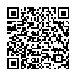  202000000015712142 202000000015712142 АС  " Є-ЗВІТНІСТЬ " ст. 1 з 3 ст. 1 з 3 ст. 1 з 3 ст. 1 з 3 ст. 1 з 3 ст. 1 з 3    трансферти, з них: 3125 16480619 20912323 20912323 20912323          кошти трансфертів органам державного управління інших рівнів 3126 - - - -    інші витрати за необмінними операціями 3130 236821 16570159 16570159 16570159 Витрати грошових коштів за внутрішніми операціями 3135 9167 - - - Інші витрати 3180 162642 75749 75749 75749 Усього витрат від операційної діяльності 3190 33924558 50128063 50128063 50128063 Чистий рух коштів від операційної діяльності 3195 13509 -11504 -11504 -11504 II. Рух коштів у результаті інвестиційної діяльності II. Рух коштів у результаті інвестиційної діяльності II. Рух коштів у результаті інвестиційної діяльності II. Рух коштів у результаті інвестиційної діяльності II. Рух коштів у результаті інвестиційної діяльності II. Рух коштів у результаті інвестиційної діяльності Надходження від продажу: - - - -    фінансових інвестицій 3200 - - - -    основних засобів 3205 - - - -    інвестиційної нерухомості 3210 - - - -    нематеріальних активів 3215 - - - -    незавершених капітальних інвестицій 3220 - - - -    довгострокових біологічних активів 3225 - - - - Надходження цільового фінансування 3230 1891524 529687 529687 529687 Інші надходження 3235 - - - - Усього надходжень від інвестиційної діяльності 3240 1891524 529687 529687 529687 Витрати на придбання: - - - -    фінансових інвестицій 3245 - - - -    основних засобів 3250 490380 293825 293825 293825    інвестиційної нерухомості 3255 - - - -    нематеріальних активів 3260 - - - -    незавершених капітальних інвестицій 3265 1401144 235862 235862 235862    довгострокових біологічних активів 3270 - - - - Інші витрати 3285 - - - - Усього витрат від інвестиційної діяльності 3290 1891524 529687 529687 529687 Чистий рух коштів від інвестиційної діяльності 3295 - - - - III. Рух коштів у результаті фінансової діяльності III. Рух коштів у результаті фінансової діяльності III. Рух коштів у результаті фінансової діяльності III. Рух коштів у результаті фінансової діяльності III. Рух коштів у результаті фінансової діяльності III. Рух коштів у результаті фінансової діяльності Надходження від: - - - -    повернення кредитів 3300 - - - -    отримання позик 3305 - - - -    отримання відсотків (роялті) 3310 - - - - Інші надходження 3340 - - - - Усього надходжень від фінансової діяльності 3345 - - - - Витрати на: - - - -    надання кредитів 3350 - - - -    погашення позик 3355 - - - -    сплату відсотків 3360 - - - - Інші витрати 3380 - - - - Коригування 3385 - - - - Усього витрат від фінансової діяльності 3390 - - - - Чистий рух коштів від фінансової діяльності 3395 - - - - Чистий рух коштів за звітний період 3400 19342 -11504 -11504 -11504 Залишок коштів на початок року 3405 6721 - - - Залишок коштів отриманий 3410 - 18225 18225 18225 Залишок коштів перерахований 3415 - - - - Вплив зміни валютних курсів на залишок коштів 3420 - - - - Залишок коштів на кінець року 3425 26063 6721 6721 6721 * Надходження в натуральній формі 41694 44479 44479 44479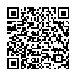  202000000015712142 АС  " Є-ЗВІТНІСТЬ " ст. 2 з 3 ст. 2 з 3 ст. 2 з 3 * Витрати в натуральній формі 41694 44479 44479 44479 Керівник (посадова особа) Антоненко ВВ Антоненко ВВ Антоненко ВВ Антоненко ВВ Головний бухгалтер (спеціаліст, на якого покладено виконання обов’язків бухгалтерської служби) Волкова НВ Волкова НВ Волкова НВ Волкова НВ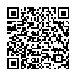  202000000015712142 АС  " Є-ЗВІТНІСТЬ " ст. 3 з 3 ст. 3 з 3 ст. 3 з 3